WEEKLY WELL ACTIVITY REPORT08 April 2019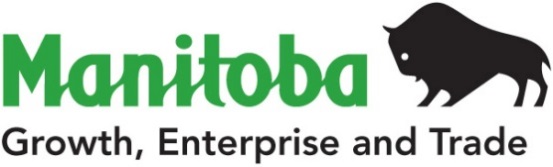 Petroleum Branch360-1395 Ellice Ave, Winnipeg, MB   R3G 3P2T 204-945-6577  F 204-945-0586www.manitoba.caPetroleum Branch360-1395 Ellice Ave, Winnipeg, MB   R3G 3P2T 204-945-6577  F 204-945-0586www.manitoba.caPetroleum Branch360-1395 Ellice Ave, Winnipeg, MB   R3G 3P2T 204-945-6577  F 204-945-0586www.manitoba.caPetroleum Branch360-1395 Ellice Ave, Winnipeg, MB   R3G 3P2T 204-945-6577  F 204-945-0586www.manitoba.caPetroleum Branch360-1395 Ellice Ave, Winnipeg, MB   R3G 3P2T 204-945-6577  F 204-945-0586www.manitoba.caPetroleum Branch360-1395 Ellice Ave, Winnipeg, MB   R3G 3P2T 204-945-6577  F 204-945-0586www.manitoba.caPetroleum Branch360-1395 Ellice Ave, Winnipeg, MB   R3G 3P2T 204-945-6577  F 204-945-0586www.manitoba.caPetroleum Branch360-1395 Ellice Ave, Winnipeg, MB   R3G 3P2T 204-945-6577  F 204-945-0586www.manitoba.caWEEKLY WELL ACTIVITY REPORTWEEKLY WELL ACTIVITY REPORTWEEKLY WELL ACTIVITY REPORTWEEKLY WELL ACTIVITY REPORTWEEKLY WELL ACTIVITY REPORTWEEKLY WELL ACTIVITY REPORTWEEKLY WELL ACTIVITY REPORTWEEKLY WELL ACTIVITY REPORT PETROLEUM INDUSTRY ACTIVITY REPORT PETROLEUM INDUSTRY ACTIVITY REPORT PETROLEUM INDUSTRY ACTIVITY REPORT PETROLEUM INDUSTRY ACTIVITY REPORT PETROLEUM INDUSTRY ACTIVITY REPORT PETROLEUM INDUSTRY ACTIVITY REPORT PETROLEUM INDUSTRY ACTIVITY REPORT PETROLEUM INDUSTRY ACTIVITY REPORT          (January 1/19 – April 8/19)          (January 1/19 – April 8/19)          (January 1/19 – April 8/19)          (January 1/19 – April 8/19)          (January 1/19 – April 8/19)          (January 1/19 – April 8/19)          (January 1/19 – April 8/19)          (January 1/19 – April 8/19)DRILLING ACTIVITYTo April 8/19To April 9/18To April 9/18To April 9/182018 TotalDrilling Licences Issued50484848290Licences Cancelled311113Vertical Wells Drilled455513Horizontal Wells Drilled69777777263Stratigraphic Test Holes Drilled00000Wells Drilled - Total73828282276No. of Metres Drilled159 074159 535159 535159 535586 264Wells Re-entered00000Wells Being Drilled00000No. of Active Rigs00008Wells Licenced but Not Spudded4940404074Wells Completed as Potential Oil Wells71808080271Wells Abandoned Dry01113Wells Drilled but Not Completed00000Other Completions21112New Wells on Production0444113GEOPHYSICAL ACTIVITYGeophysical Programs Licenced20003Licences Cancelled01111Kilometers Licenced 17400082Kilometers Run00006382019201820182018OIL PRICES (Average)$/m3    ($/bbl)$/m3    ($/bbl)$/m3    ($/bbl)$/m3    ($/bbl)Month of February                441.54 (70.16)                     445.56 (70.80)                     445.56 (70.80)                     445.56 (70.80)Month of March                460.54 (73.18)                     455.38 (72.36)                     455.38 (72.36)                     455.38 (72.36)OIL PRODUCTION (M3)2018201720172017Month of August189 804.4193 117.8193 117.8193 117.8Lic. No.: 11150Ewart Unit No. 4 Prov. HZNTL B4-36-8-29 (WPM)UWI: 103.04-36-008-29W1.00 Please note revised UWI and change in Well NameLicenced as: 104.13-25-008-29…; Sinclair Unit No. 19 C13-25-8-29Drilled as: 103.04-36-008-29..; Ewart Unit No. 4 Prov. B4-36-8-29  Lic. No.: 11221Goodlands Unit No. 3 HZNTL A10-15-1-24 (WPM)UWI:103.10-15-001-24W1.00Licence Issued: 02-Apr-2019Licensee: Tundra Oil & Gas LimitedMineral Rights: Tundra Oil & Gas LimitedContractor: Trinidad Drilling Ltd. - Rig# 9Surface Location: 12C-14-1-24Co-ords: 470.00 m S of N of Sec 14         90.00 m E of W of Sec 14Grd Elev: 516.37 mProj. TD: 1631.50 m (Triassic)Field: WaskadaClassification: Non Confidential DevelopmentStatus: Location(LOC)Lic. No.: 11222Tundra Daly Sinclair Prov. HZNTL A1-1-10-28 (WPM)UWI:102.01-01-010-28W1.00Licence Issued: 02-Apr-2019Licensee: Tundra Oil & Gas LimitedMineral Rights: Tundra Oil & Gas LimitedContractor: Trinidad Drilling Ltd. - Rig# 10Surface Location: 4B-1-10-28Co-ords: 80.00 m N of S of Sec 1        60.00 m E of W of Sec 1Grd Elev: 494.82 mProj. TD: 2074.10 m (Mississippian)Field: Daly SinclairClassification: Non Confidential DevelopmentStatus: Location(LOC)Lic. No.: 11223Tundra Daly Sinclair Prov. HZNTL A8-1-10-28 (WPM)UWI:102.08-01-010-28W1.00Licence Issued: 02-Apr-2019Licensee: Tundra Oil & Gas LimitedMineral Rights: Tundra Oil & Gas LimitedContractor: Trinidad Drilling Ltd. - Rig# 10Surface Location: 12B-1-10-28Co-ords: 766.02 m S of N of Sec 1        183.64 m E of W of Sec 1Grd Elev: 493.75 mProj. TD: 1892.80 m (Mississippian)Field: Daly SinclairClassification: Non Confidential DevelopmentStatus: Location(LOC)Lic. No.: 11224Daly Unit No. 12 HZNTL B15-3-10-28 (WPM)UWI:104.15-03-010-28W1.00Licence Issued: 05-Apr-2019Licensee: Tundra Oil & Gas LimitedMineral Rights: Tundra Oil & Gas LimitedContractor: Trinidad Drilling Ltd. - Rig# 10Surface Location: 7D-3-10-28Co-ords: 668.24 m N of S of Sec 3        483.45 m W of E of Sec 3Grd Elev: 502.18 mProj. TD: 1527.60 m (Mississippian)Field: Daly SinclairClassification: Non Confidential DevelopmentStatus: Location(LOC)